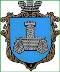 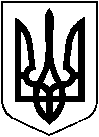           УКРАЇНАВІННИЦЬКОЇ ОБЛАСТІМІСТО ХМІЛЬНИКРОЗПОРЯДЖЕННЯМІСЬКОГО ГОЛОВИвід 23 травня 2019р.              	№211-р   Про відзначення 23-ї річниці Конституції України в місті Хмільнику Відповідно   до   Указу  Президента   України   від   24 квітня 2019 року№160/2019 “Про відзначення 23-ї річниці Конституції України”, з метою належної організації та проведення заходів із нагоди відзначення 23-ї річниці Конституції України у Хмільницькій об’єднаній територіальній громаді,  розбудови України як незалежної держави, реалізації конституційних прав та свобод громадян, консолідації жителів територіальної громади задля утвердження засад демократії і правової держави, керуючись ст.ст. 42, 59 Закону України “Про місцеве самоврядування в Україні”:Утворити організаційний комітет із підготовки та відзначення у місті Хмільнику 23-ї річниці Конституції України (надалі - Оргкомітет) згідно з додатком 1.Затвердити заходи та кошторис витрат для відзначення 23-ї річниці Конституції України згідно з додатками 2,3.Контроль за виконанням цього розпорядження покласти на заступника міського голови з  питань  діяльності  виконавчих  органів  міської  ради Сташка А.В.Міський голова 			          		   			      С.Б. РЕДЧИК С.П. Маташ А.В.Сташко О.Д.Прокопович С.С.Єрошенко Н.П.Мазур Н.А.Буликова 